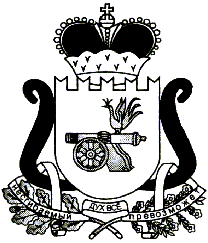 СОВЕТ ДЕПУТАТОВ ХИСЛАВИЧСКОГО ГОРОДСКОГО ПОСЕЛЕНИЯ ХИСЛАВИЧСКОГО РАЙОНА СМОЛЕНСКОЙ ОБЛАСТИРЕШЕНИЕот 28.02.2018г..                                                                                                         №114Об отчете Главы муниципального образования Хиславичского городскогопоселения Хиславичского районаСмоленской области о деятельности Советадепутатов за 2017 год.Заслушав отчет Главы муниципального образования Хиславичского городского поселения Хиславичского района Смоленской области о деятельности Совета депутатов Хиславичского городского поселения Хиславичского района Смоленской области за 2017 год Совет депутатов Хиславичского городского поселения Хиславичского района Смоленской области РЕШИЛ:1.Признать удовлетворительным отчетГлавы муниципального образования Хиславичского городского поселения Хиславичского района Смоленской области о деятельности Совета депутатов Хиславичского городского поселения Хиславичского района Смоленской области за 2017 год.2.Настоящее решение опубликовать на сайте Администрации.Глава муниципального образования Хиславичского городского поселения Хиславичского района Смоленской области                                                О.Б.МаханекОтчет о деятельности Совета депутатов Хиславичского городского поселения Хиславичского района Смоленской областиза 2017 год.По состоянию на 1января 2018 года в Совете депутатов Хиславичского городского поселения третьего созыва работает 10 депутатов.Совет депутатов Хиславичского городского поселения третьего созыва строил свою работу, согласно утвержденного решением Совета депутатов перспективного плана работы на 2017 год. За отчетный 2017 год было проведено 14 заседаний представительного органа, в том числе 2 внеочередных. Все заседания были открытыми.Ни одно заседание не было перенесено из-за отсутствия кворума. Явка депутатов составляла в среднем 80-90%. За 2017 год было рассмотрено 48 вопросов. Все вопросы рассматривались в соответствии с полномочиями и в рамках компетенции Совета депутатов Хиславичского городского поселения Хиславичского района Смоленской областиВ числе важнейших документов и решений, принятых депутатским корпусом в отчетном периоде следует отметить решения:-- об утверждении исполнения бюджета за 2016 год-- об утверждении исполнения бюджета за I-й квартал, полугодие, 9 месяцев 2017 года;-- об утверждении бюджета на 2018 год и плановый период 2019-2020 года, организовывались публичные слушания по бюджету--о внесении изменений в бюджет 2017 года,В течении отчетного периода были утверждены:--Положение о порядке представления депутатами Совета депутатов Хиславичского городского поселения Хиславичского района Смоленской области, сведений о своих доходах, расходах, об имуществе и обязательствах имущественного характера, а также сведений о доходах, расходах, об имуществе и обязательствах имущественного характера своих супруг (супругов) и несовершеннолетних детей;--Положения о порядке привлечения и расходования добровольных пожертвований физических и юридических лиц и формы договора о добровольных пожертвованиях;-- Правила благоустройства в Хиславичском городском поселении Хиславичского района смоленской области.Также в 2017 году вносились изменения:--в Устав Хиславичского городского поселения Хиславичского района Смоленской области;--в Правила землепользования и застройки муниципального образования Хиславичского городского поселения;--в Положение о земельном налоге на территории муниципального образования Хиславичского городского поселения Хиславичского района Смоленской области;--в Положение о бюджетном процессе Хиславичского городского поселения Хиславичского района Смоленской области;--в Положение о ставке налога на имущество физических лиц на территории Хиславичского городского поселения Хиславичского района Смоленской области;В 2017 голу утверждался план работы на 2018 год, графики приема избирателей депутатами Совета депутатов Хиславичского городского поселения Хиславичского районаСмоленской области в 2017 году и на 1-е полугодие 2018 года,прогноз социально-экономического развития Хиславичского городского поселения Хиславичского района Смоленской области на 2018 год.Немаловажным направлением в работе Совета депутатов Хиславичского городского поселения Хиславичского района Смоленской области является заслушивание отчетов и докладов должностных лиц:-- отчет Главы Хиславичского городского поселения Хиславичского района Смоленской области -- отчето результатах деятельности Администрации муниципального образования «Хиславичский район» в части исполнения переданных полномочий Администрации городского поселения --отчет о деятельности Контрольно-ревизионной комиссии муниципального образования «Хиславичский район» Смоленской области; --отчет о работе МУП «Жилкомсервис».В течении 2017 года рассматривались заявления граждан. Все основные вопросы повесток дня предварительно рассматривались на заседаниях комисии по бюджету. налогам и финансам. Было проведено 11 заседаний комиссии.В работе Совета депутатов Хиславичского городского поселения Хиславичского районаСмоленской области принимают участие Глава муниципального образования «Хиславичский район» Смоленской области, его заместители, представители прокуратуры, Председатель районного Совета депутатов. На заседания приглашались начальники управлений и отделов Администрации муниципального образования «Хиславичский район» Смоленской области, специалисты МУП «Жилкомсервис».Одной из форм работы Совета депутатов Хиславичского городского поселения Хиславичского районаСмоленской области является привлечение населения для решения вопросов местного значения путем проведения публичных слушаний. В 2017 году публичные слушания проводились пять раза. В том числе по проектам решения: --об исполнении бюджета Хиславичского городского поселения Хиславичского района Смоленской области за 2016 год;--о бюджете Хиславичского городского поселения Хиславичского района Смоленской области на 2018 год и плановый период 2019 и 2020 годов;-- о внесении изменений в Устав Хиславичского городского поселения Хиславичского района смоленской области; --об утверждении Правил благоустройства на территории Хиславичского городского поселения.За отчетный период в Совет депутатов Хиславичского городского поселения Хиславичского районаСмоленской области поступил 3 протеста прокуратуры Хиславичского района, которые рассматривались в установленные законодательством Российской Федерации срокина очередных сессияхСовета депутатов Хиславичского городского поселения Хиславичского районаСмоленской области.В течении года на имя Главы муниципального образования Хиславичского городского поселения Хиславичского района Смоленской области поступали обращения от жителей п,Хиславичи. Все обращения были рассмотрены.Все нормативно-правовые акты регулярно публиковались в газете «Хиславичские известия» и выкладывались на официальный сайт Администрации муниципального образования «Хиславичский район» Смоленской области.Хочется отметить всестороннюю помощь Главы муниципального образования «Хиславичский район» - П.П.Шахнова, а также Председателя районного Совета депутатов – С.Н. Костюковой в решении вопросов и проблемСовета депутатов Хиславичского городского поселения Хиславичского районаСмоленской области.Также депутатыСовета депутатов Хиславичского городского поселения Хиславичского районаСмоленской области в течении года оказывали материальную помощь.Так по обращению руководства детского сада «Аленушка», депутаты Совета депутатов Хиславичского городского поселения Хиславичского районаСмоленской области, а также Глава муниципального образования Хиславичский район» помогли приобрести противни для пищеблока детского сада «Аленушка».Хотелось бы отметить активное участие депутатаСовета депутатов Хиславичского городского поселения Хиславичского района Смоленской области Волоцуева А.А. в жизни Хиславичского городского поселения и участие его в поисковых мероприятиях отряда поисковиков «Хослав».Органы местного самоуправления ближе всех находятся к народу и призваны решать насущные проблемы и вопросы жизни граждан. Мы. депутаты, не понаслышке знаем как живет народ и с какими проблемами ему приходится сталкиваться. Депутаты должны использовать все свои возможности в оказании помощи избирателям.Хочется надеяться, что у нас есть резервы для улучшения работы Совета депутатов Хиславичского городского поселения Хиславичского районаСмоленской области и мы сможем в 2018 году сделать больше для улучшения качества жизни наших избирателей.Глава муниципального образования Хиславичского городского поселения Хиславичского района Смоленской области   О.Б.Маханек